Сумська міська радаВиконавчий комітетРІШЕННЯЗ метою оперативного реагування та ліквідації наслідків збройної агресії Російської Федерації, пов’язаних із пошкодженням будівель та споруд на території Сумської міської територіальної громади, відповідно до постанови Кабінету Міністрів України від 19 квітня 2022 року № 473 «Про затвердження Порядку виконання невідкладних робіт щодо ліквідації наслідків збройної агресії Російської Федерації, пов’язаних із пошкодженням будівель та споруд», керуючись частиною першою статті 52 Закону України «Про місцеве самоврядування в Україні», Виконавчий комітет Сумської міської ради						ВИРІШИВ:1. Призначити Департамент інфраструктури міста Сумської міської ради уповноваженим органом Сумської міської ради з організації виконання невідкладних робіт щодо ліквідації наслідків збройної агресії Російської Федерації, пов’язаних із пошкодженням будівель та споруд незалежно від форми власності.2. Контроль за виконанням цього рішення залишаю за собою.В.о. міського голови з виконавчої роботи                                                                  Ю.А. ПавликЖурба О.І.   700-590Розіслати: Журба О.І, Липова С.А., Веремієнко Д.М.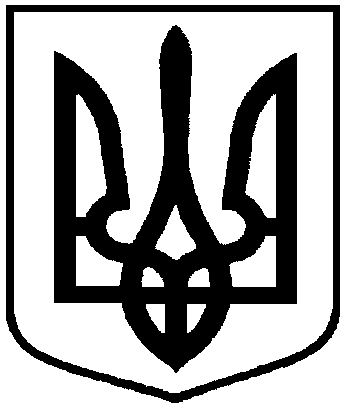 від 13.09.2023    № 451Про призначення Департаменту інфраструктури міста Сумської міської ради уповноваженим органом Сумської міської ради з організації виконання невідкладних робіт щодо ліквідації наслідків збройної агресії Російської Федерації, пов’язаних із пошкодженням будівель та споруд 